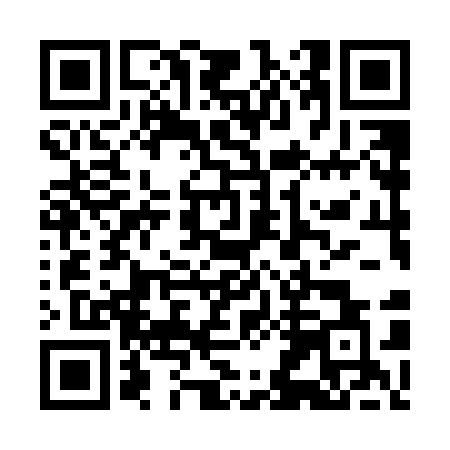 Prayer times for Kaskantyui Tanyak, HungaryWed 1 May 2024 - Fri 31 May 2024High Latitude Method: Midnight RulePrayer Calculation Method: Muslim World LeagueAsar Calculation Method: HanafiPrayer times provided by https://www.salahtimes.comDateDayFajrSunriseDhuhrAsrMaghribIsha1Wed3:235:2712:405:427:539:482Thu3:215:2612:395:427:549:503Fri3:195:2412:395:437:559:524Sat3:165:2312:395:447:579:555Sun3:145:2112:395:457:589:576Mon3:115:2012:395:467:599:597Tue3:095:1812:395:468:0110:018Wed3:075:1712:395:478:0210:039Thu3:045:1512:395:488:0310:0510Fri3:025:1412:395:498:0410:0811Sat2:595:1312:395:498:0610:1012Sun2:575:1112:395:508:0710:1213Mon2:555:1012:395:518:0810:1414Tue2:525:0912:395:528:0910:1615Wed2:505:0812:395:528:1110:1816Thu2:485:0712:395:538:1210:2117Fri2:455:0512:395:548:1310:2318Sat2:435:0412:395:548:1410:2519Sun2:415:0312:395:558:1510:2720Mon2:395:0212:395:568:1710:2921Tue2:365:0112:395:568:1810:3122Wed2:345:0012:395:578:1910:3423Thu2:324:5912:395:588:2010:3624Fri2:304:5812:395:588:2110:3825Sat2:284:5712:405:598:2210:4026Sun2:264:5712:406:008:2310:4227Mon2:244:5612:406:008:2410:4428Tue2:224:5512:406:018:2510:4629Wed2:204:5412:406:028:2610:4830Thu2:184:5412:406:028:2710:5031Fri2:164:5312:406:038:2810:51